专利代理管理系统中专利代理实务实习备案工作流程及程序专利代理实务实习备案工作流程2015年7月1日以后，专利代理机构向协会提交的专利代理实务实习备案（包括终止实习及变更导师），其申请和审批（包含导师确认）全部转移至专利代理管理系统上进行，不需要提交纸件材料。其工作流程如下图：（一）申请实习备案流程（二）申请变更导师流程（三）申请终止实习流程二、专利代理实务实习备案工作程序（一）网上申请专利代理机构登录http://dlgl.sipo.gov.cn，进入“专利代理管理系统”，输入用户名和密码，成功登录后选择菜单栏中的“实习备案”，根据实际情况完成相关内容的填报，经导师确认后由机构提交至协会。（二）材料审核根据《专利代理实务实习管理办法》的规定，协会进行材料审核，其中：1、材料符合对于符合规定的申请材料，协会工作人员在收到电子材料的当月及时审核并备案，其实习期自审批合格后起算。当月备案的，下月在协会网站公布名单。实习人员在实习期间，完成规定的学习内容并经评价为合格者，且实习时间不少于一年的，经协会审核后，其实习期结束。2、材料不符合对于不符合规定的申请材料，协会工作人员在“专利代理管理系统”中及时通知实习申请人员，重新递交符合规定的电子申请材料。（三）审批结果对于电子材料符合的网上实习备案申请、实习变更申请、实习终止申请，协会做出审批合格的结论，专利代理机构可以在“专利代理管理系统”中查询到相关信息，也可以在下月初在协会网站“实习备案”栏目中查询到相关信息。 三、注意事项2015年7月1日以后提交的实习备案申请、实习变更申请、实习终止申请，请各专利代理机构（国防专利代理机构除外）务必在系统进行提交。四、咨询方式协会会员部联系电话： 010-58572665 专利代理管理系统技术支持联系电话：010-62088564　附件1：《专利代理管理系统实习备案操作手册》 国家知识产权局专利代理管理系统实习备案使用手册2015年06月1.1	代理机构操作部分	11.1.1	申请实习备案	11.1.2	申请导师变更	31.1.3	终止实习	41.1.4	申请信息打印	51.2	代理人（导师）操作部分	7代理机构操作部分申请实习备案代理机构账号登陆系统后，选择菜单栏中的“执业证管理-实习备案”，打开如下界面：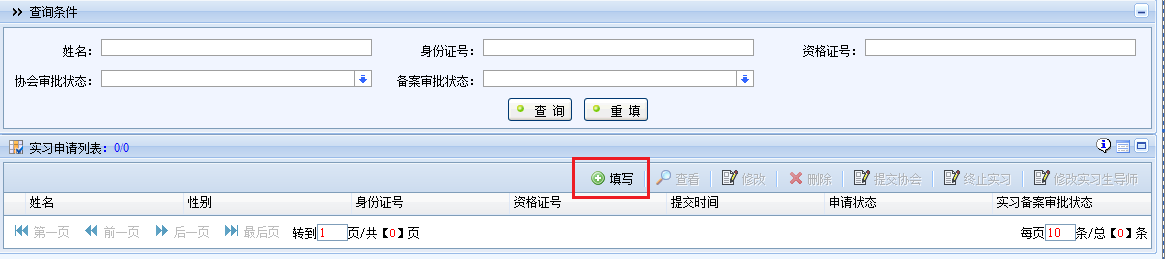 点击“实习申请列表”下的【填写】按钮，打开实习备案填写界面：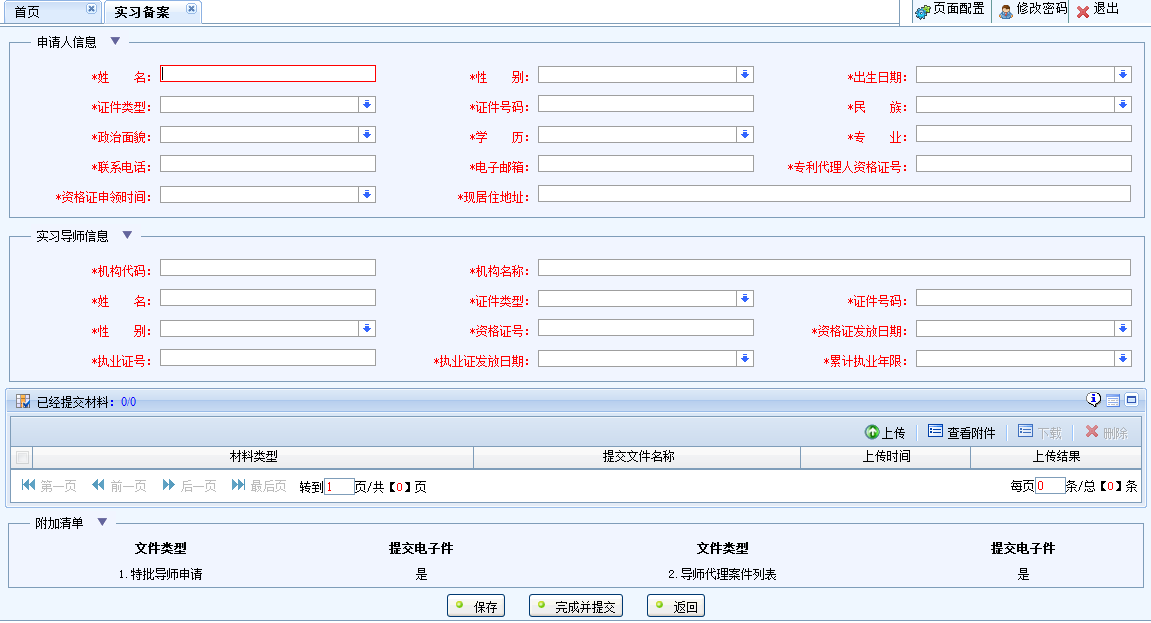 红色*标注的为必填项，确认填写的信息无误后，点击【保存】按钮。						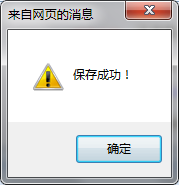 保存成功后，响应信息如上图。点击【完成并提交】按钮，申请将提交至导师处核实，响应页面如上图，点击【确定】后，页面自动跳转至实习备案主页面，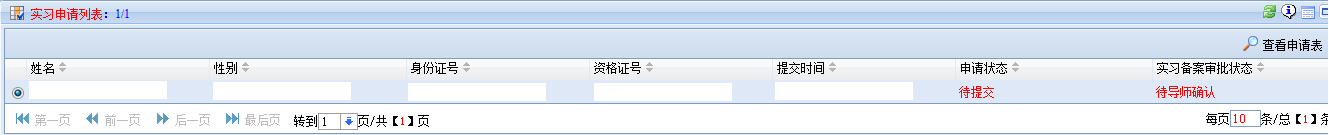 同时该申请信息记录中“申请状态”为“待提交”，“实习备案审批状态”为“待导师确认”，即等待导师核实后由机构提交至协会：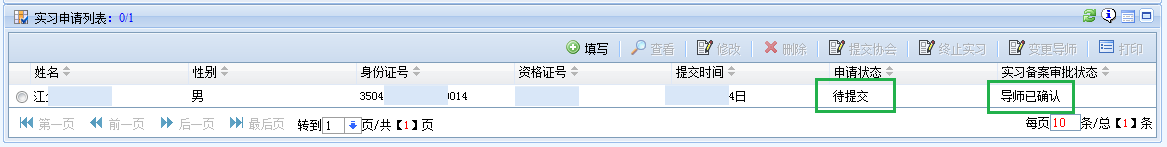 当导师确认代理人备案信息正确无误后，“实习备案实状态”变为“导师已确认”，“提交协会”按钮由灰色不可点击变为可点击状态。表明可以提交协会。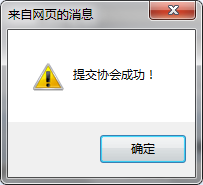 点击“提交协会”按钮，实习申请提交至协会，“申请状态”变为“协会新申请”，”实习备案审批状态”变为“导师特批申请”；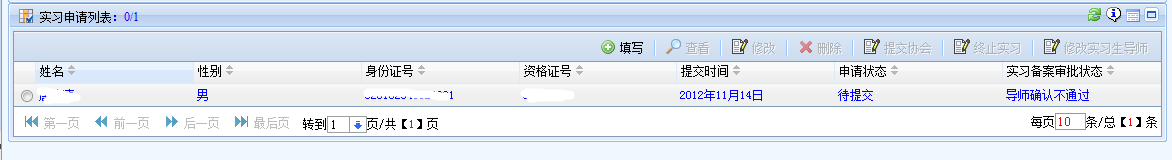  当“实习备案审批状态”变为“导师确认不通过”时，表明导师认为代理人备案信息有误或不完整；点击【修改】按钮，修改实习申请信息，操作同填写：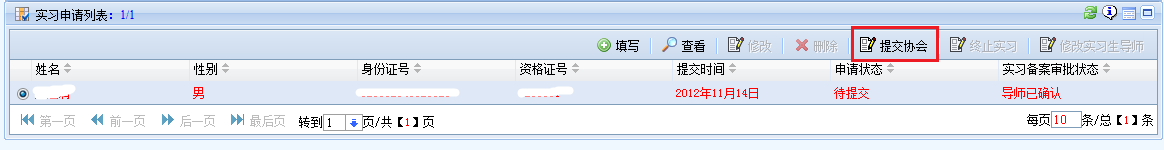 当代理人协会批准代理人备案申请后，“申请状态”变为“协会已批准”，审批状态变为“同意实习申请”。    当“申请状态”为“待申请人补正”时，表明代理人协会认为代理人备案信息有误或不完整，要求代理人重新修改备案申请信息并提交。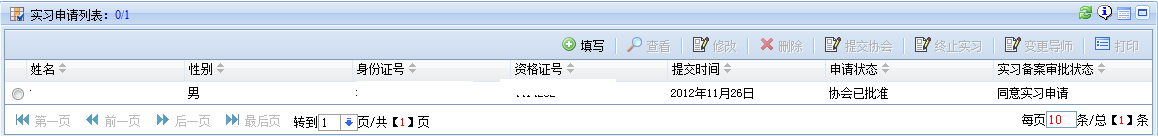 申请导师变更若代理人在实习期间需更换实习导师，选择该代理人之前提交的实习备案申请，点【变更导师】按钮打开实习备案申请页面，填写更换后的导师信息，确认信息无误后，点击【完成并提交】按钮，此申请需新导师确认后并由机构提交至协会，此时“申请状态”变为“协会新申请”，“实习备案审批状态”变为“申请导师变更”，等待协会审批即可：  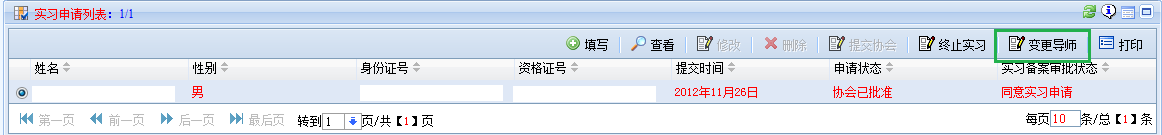 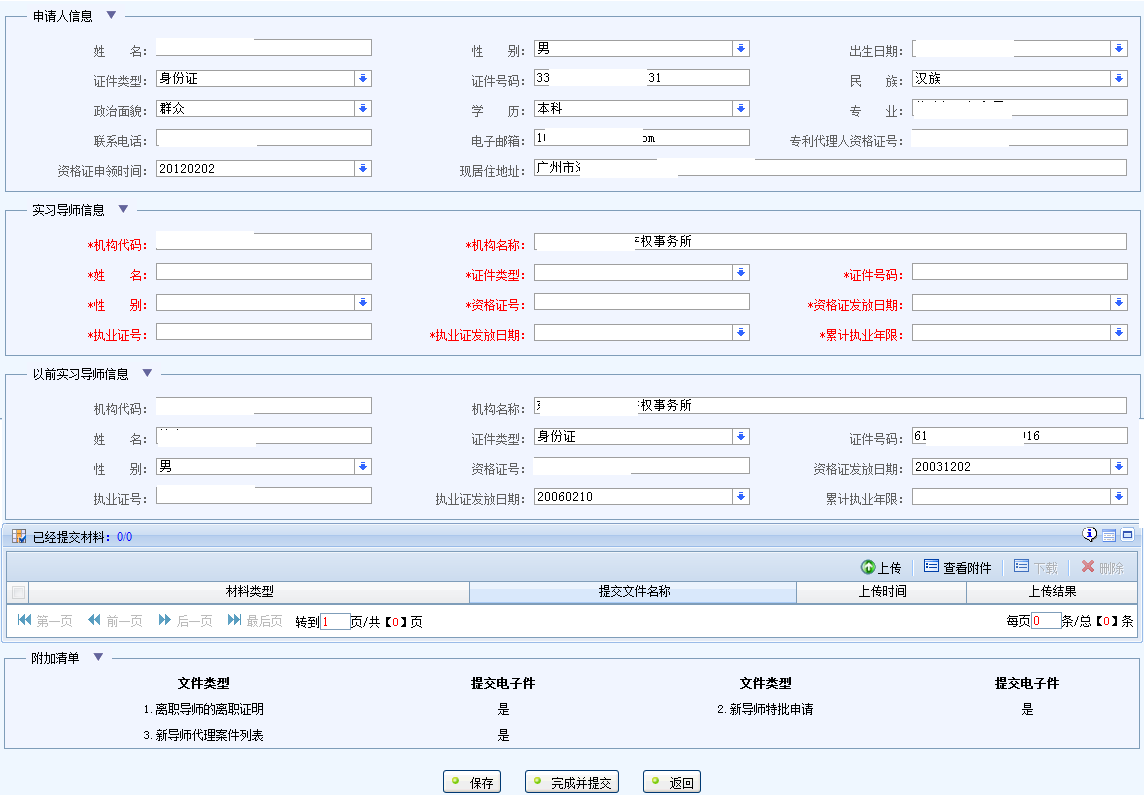 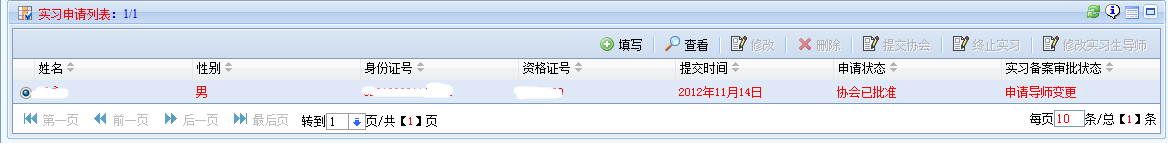 当协会批准后“实习备案审批状态”为“同意导师变更”：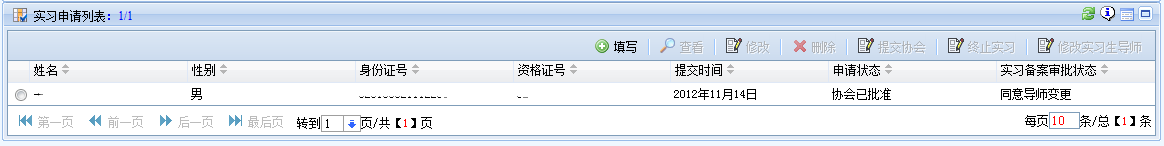 当“申请状态”为“待申请人补正”时，表明代理人协会认为代理人备案信息有误或不完整，要求代理人重新填写导师变更申请信息并提交。代理人点【修改】按钮可再次修改导师信息，操作同申请导师变更步骤。终止实习若代理人在实习期间更换代理机构，则需要机构提交终止实习申请，否则不能再次提交实习备案申请；选中需要终止的备案申请，点击【终止实习】按钮，“实习备案审批状态”为“申请终止实习”，等待协会审批即可：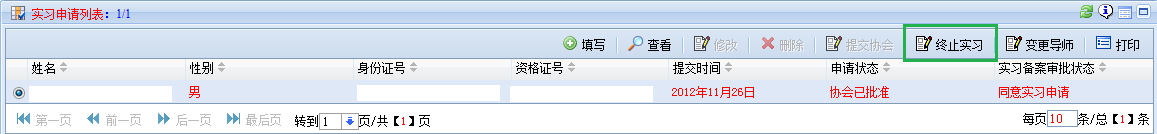 当协会批准后“实习备案审批状态”为“同意终止实习”：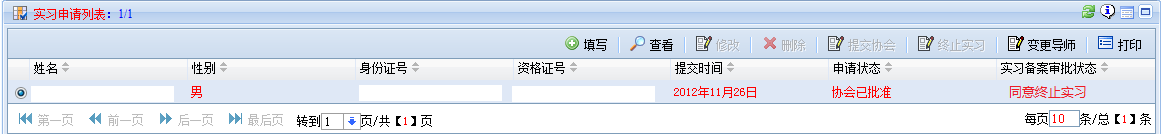 当协会不批准，此时“申请状态”为“协会已批准”，“实习备案审批状态”为“不同意终止实习”。申请信息打印实习备案相关信息可以进行打印操作，具体如下图，当需要打印实习备案申请人信息时，点击【打印】按钮，进入打印页面。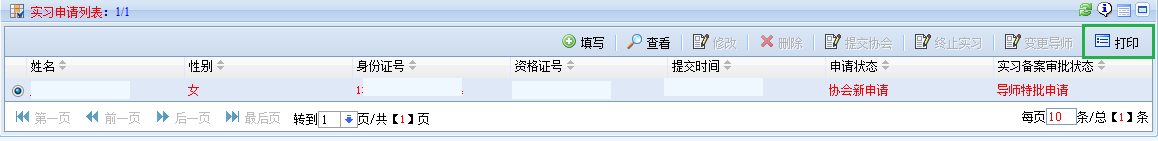 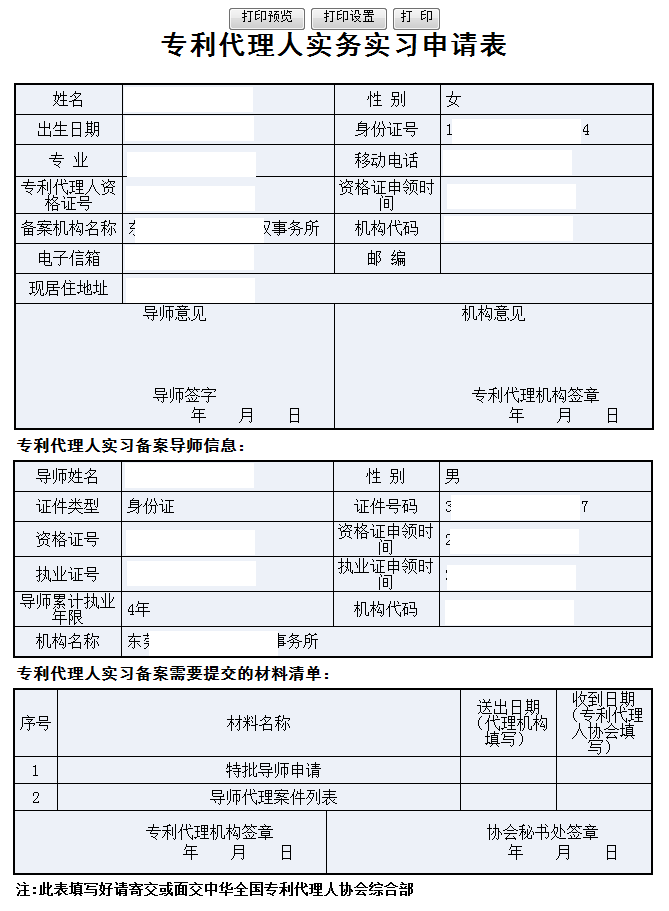 点击【打印】按钮打印代理人申请信息。代理人（导师）操作部分代理人账户登陆后，选择菜单栏中的“实习备案”，1.打开实习备案界面，如下图所示：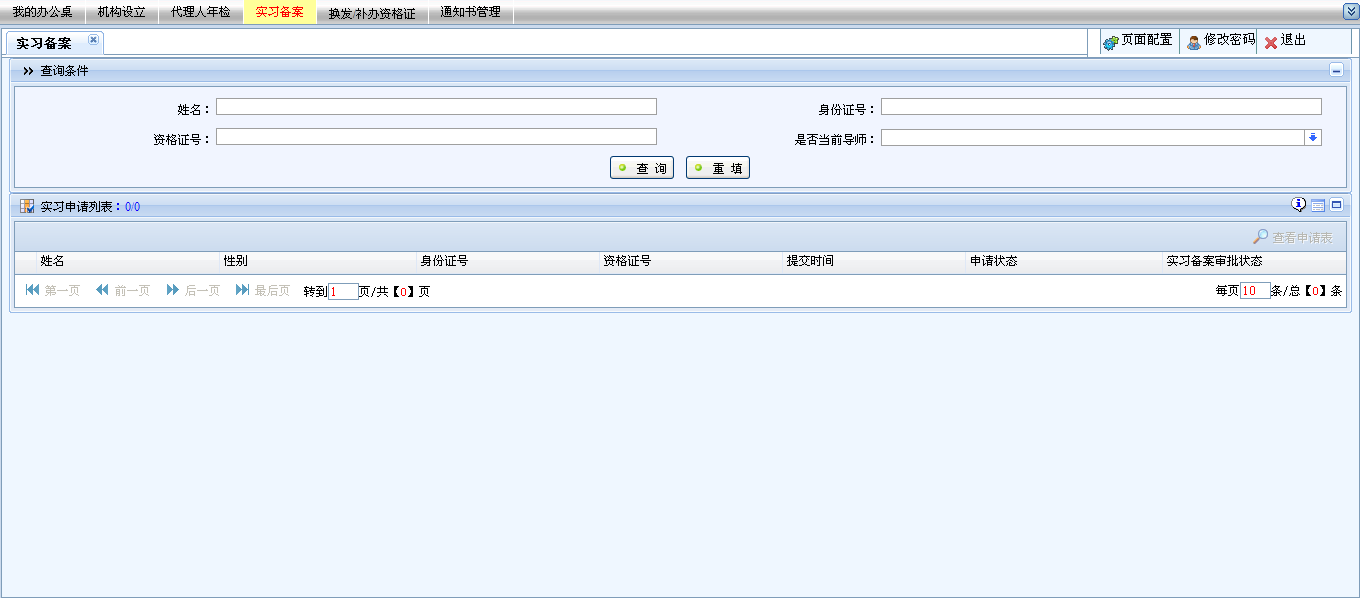     2.新提交至导师的实习备案申请的“申请状态”为“待提交”，“实习备案审批状态”为“待导师确定”，导师需要核实实习备案申请信息，即将的“实习备案审批状态”变为“导师已确认”后再提交至代理机构；“导师变更”和“待申请人补正”，操作同新申请。3.核实代理人备案申请信息，选中待导师确定的实习申请，点击【查看申请表】按钮，打开实习申请审批页面，导师可以点击【确认】按钮或【退回申请人】按钮：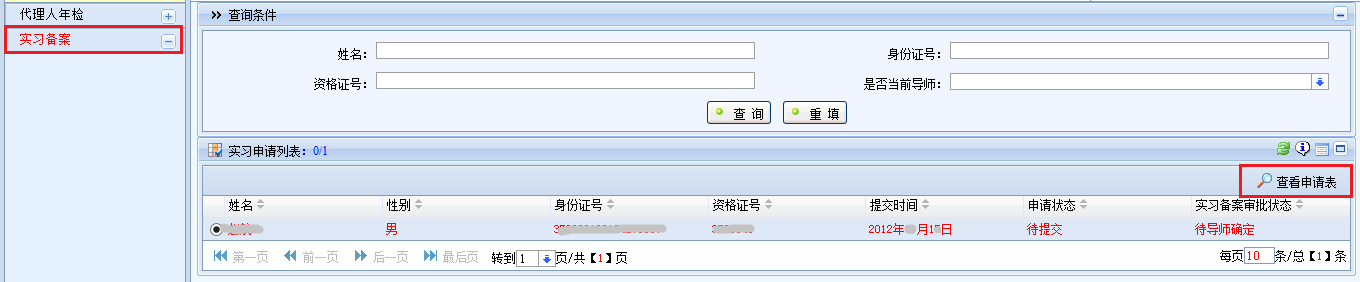 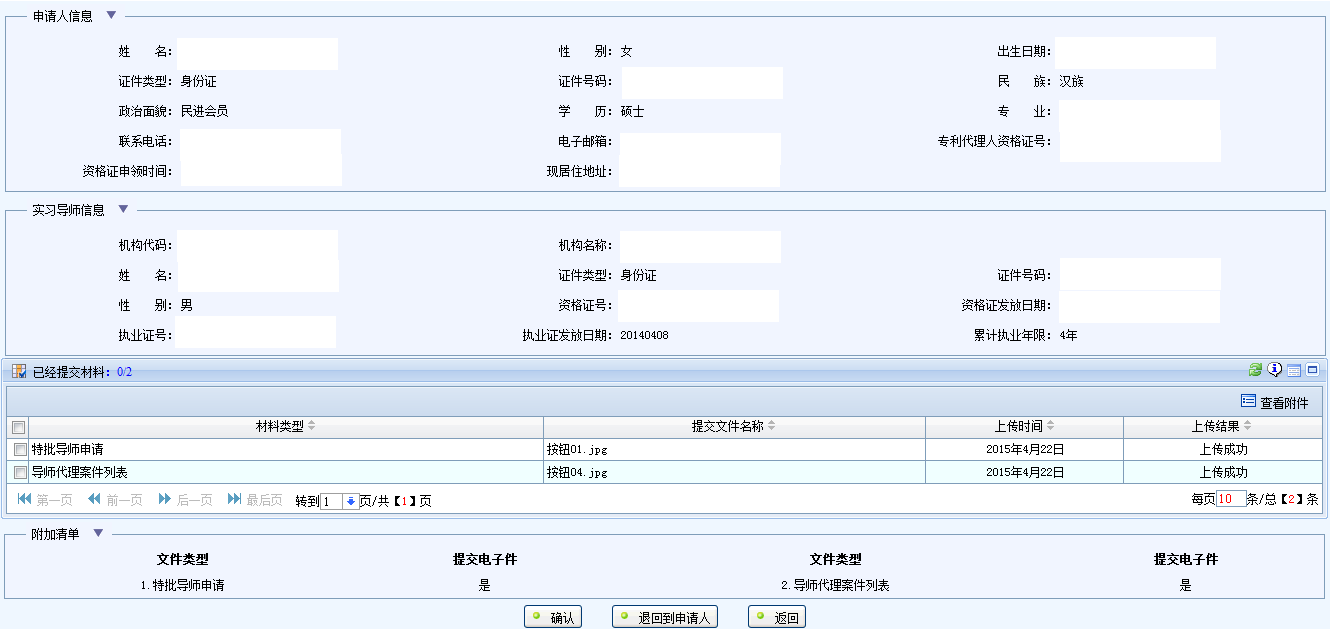 4.当导师点【确认】按钮，即代理人备案信息正确无误，“实习备案实状态”变为“导师已确认”： 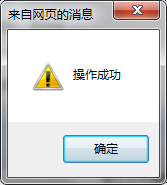 导师点击【确认】按钮后，响应信息“操作成功”。确认后，系统自动返回“实习备案”主页面。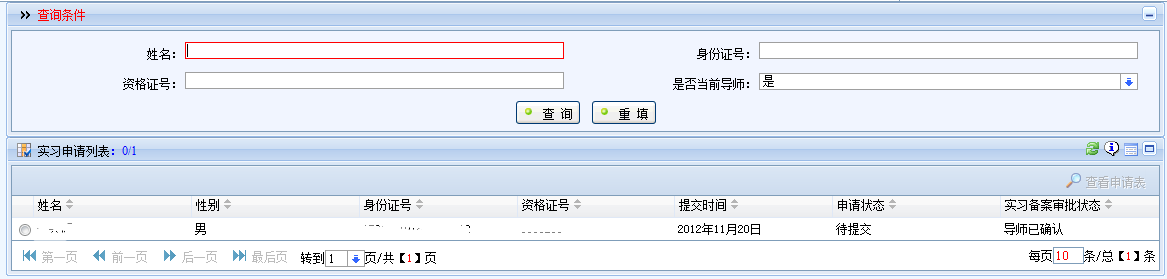 5.当导师点【退回到申请人】按钮，“实习备案审批状态”变为“导师确认不通过”时，表明导师认为代理人备案信息有误或不完整；需要重新修改并提交，核实操作同步骤1-4：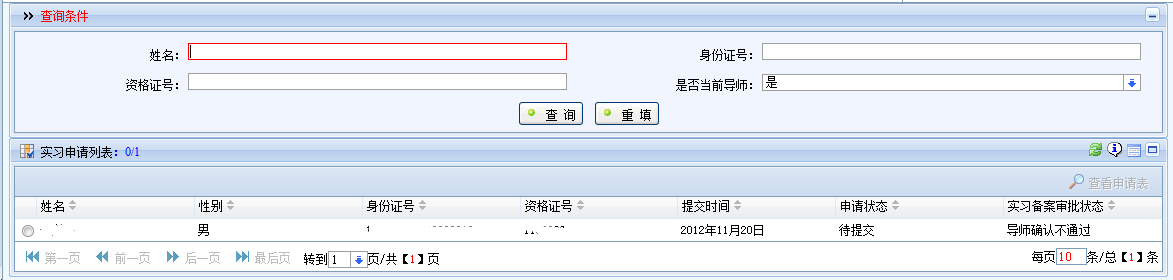 